   Smer: Medicinska sestra – Tehničar   I I I godina    Udžbenik: Neuropsihijatrija  za treći razred medicinske škole   Autori: dr Jovan Bukelić   PITANJA: Podela nervnog sistemaMotilitet i poremećajiSenzibilitet i poremećajiRefleksi ( fiziološki i patološki)Akutni encefalitisMijelitisi i neuritisiParkinsonova bolestMultipla sklerozaEpilepsija- učestalost i vrsteEpilepsija- terapija i značajDečija cerebralna paralizaProgresivna distrofija mišićaIntracerebralna hemoragijaTromboza cerebralnih arterijaEmbolija cerebralnih arterija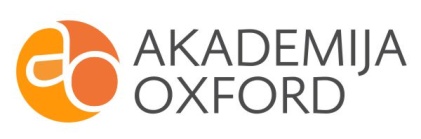 